Raw Blots and Data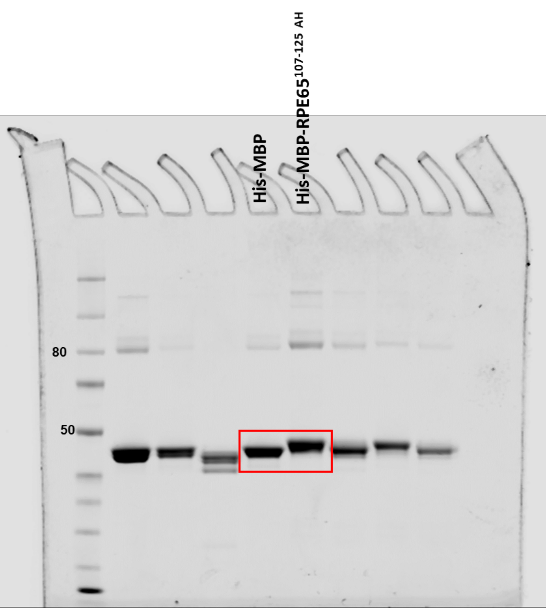 Fig. 3BFig. 3C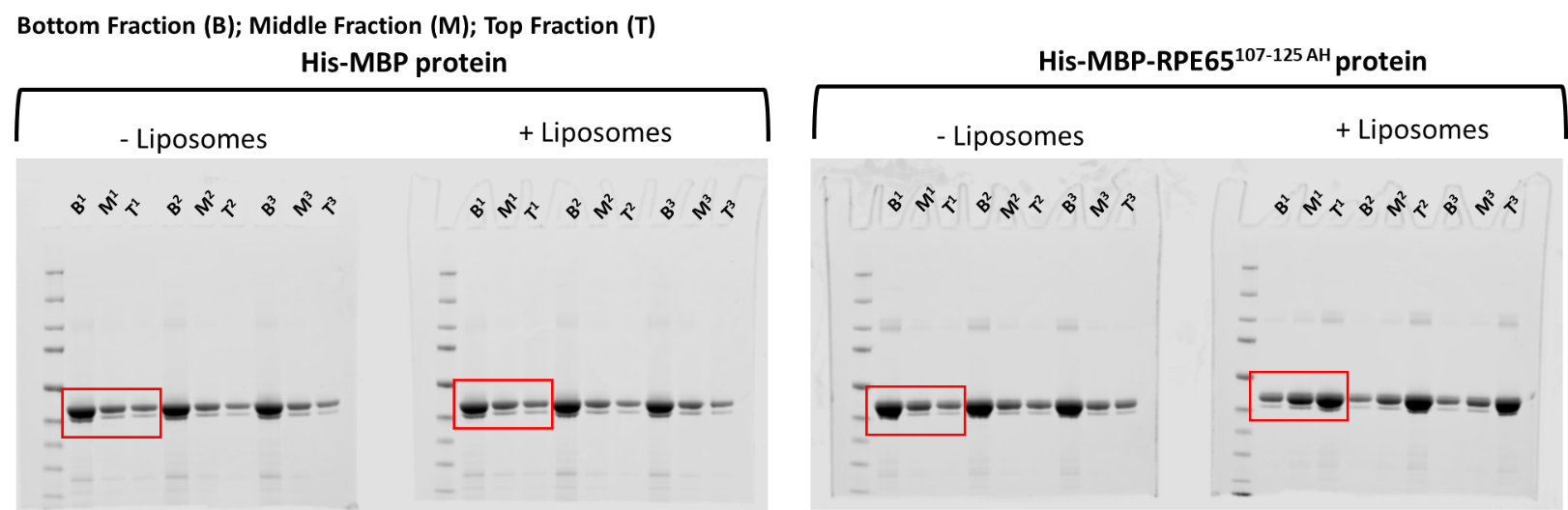 Fig. 5A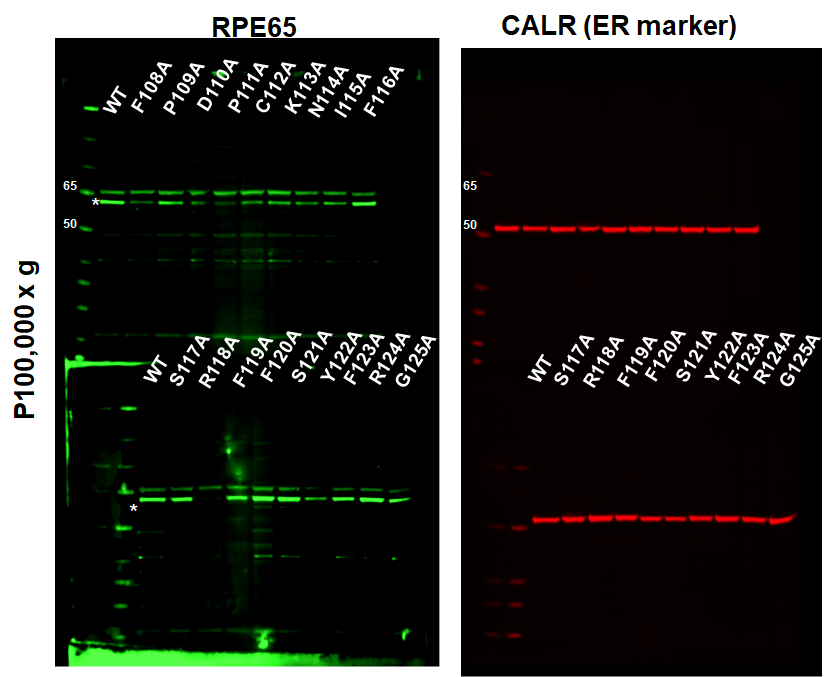 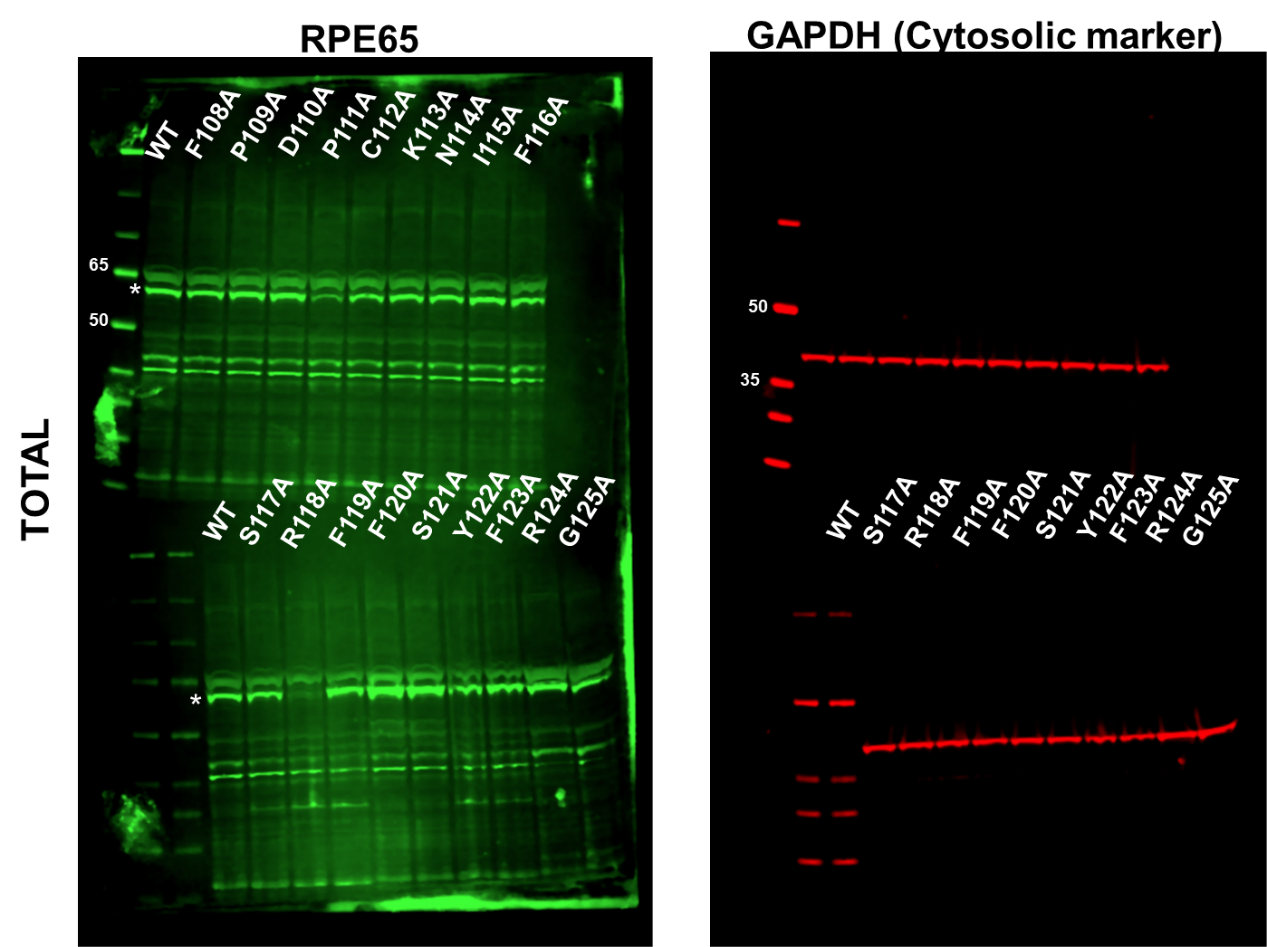 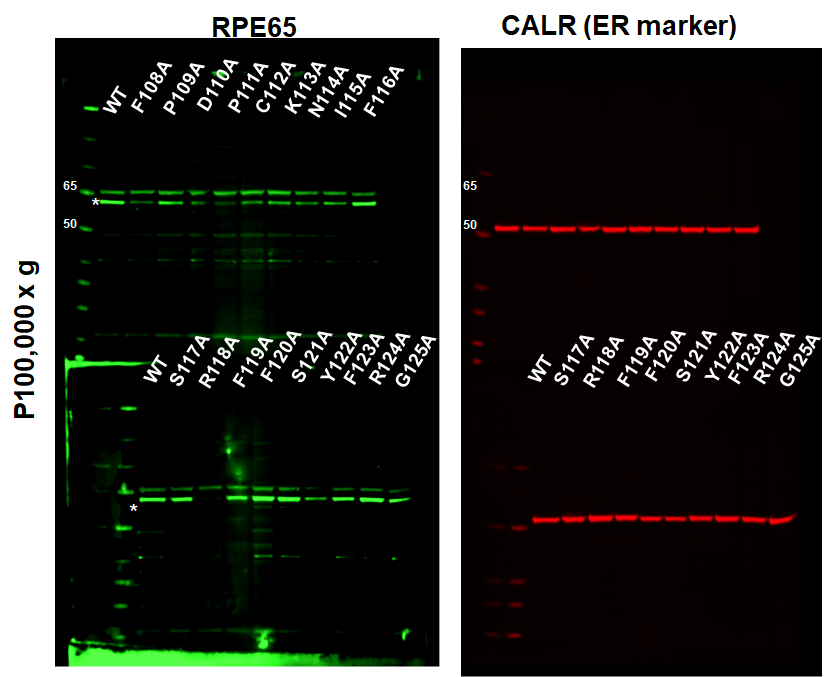 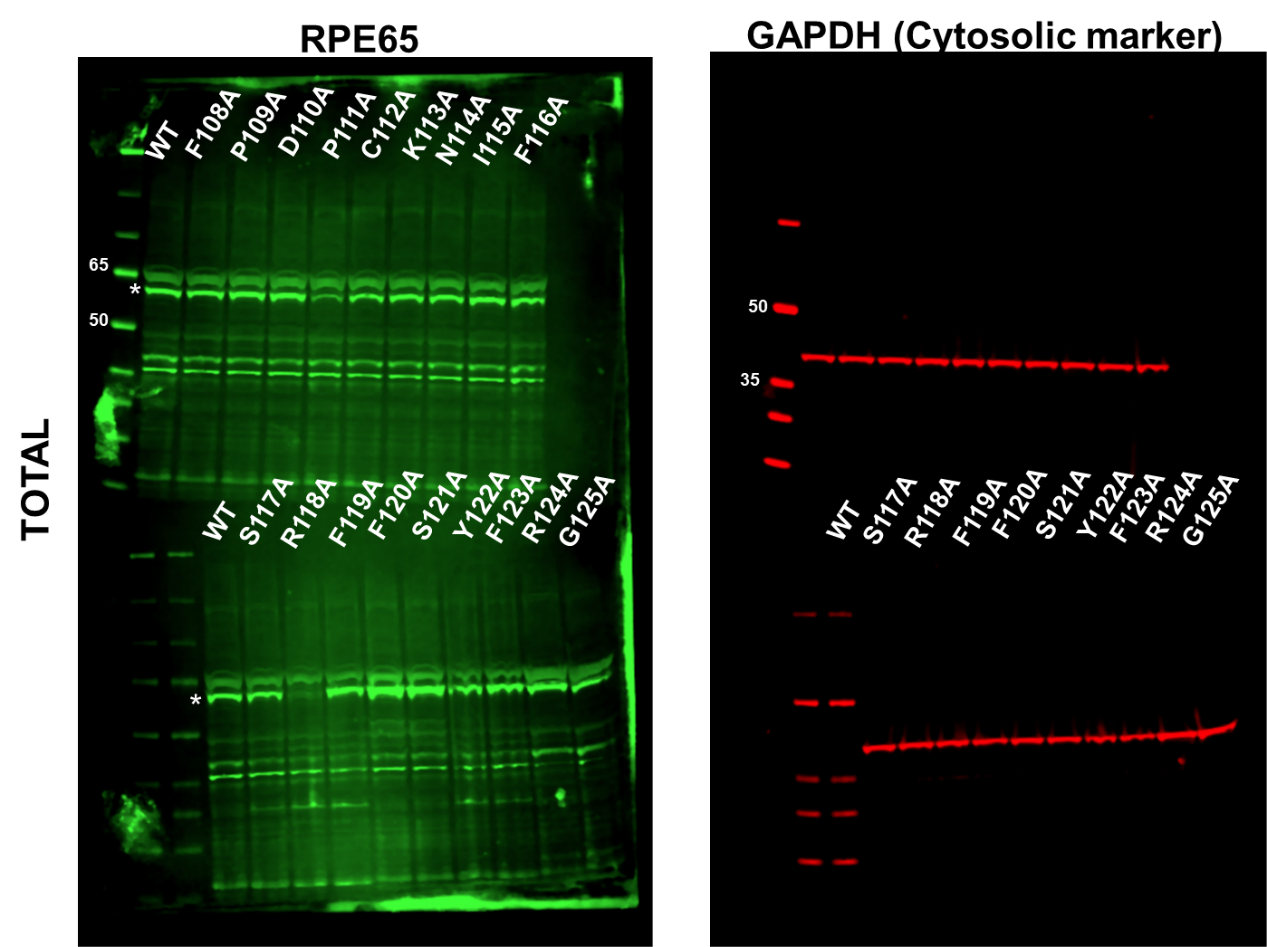 Fig. 5B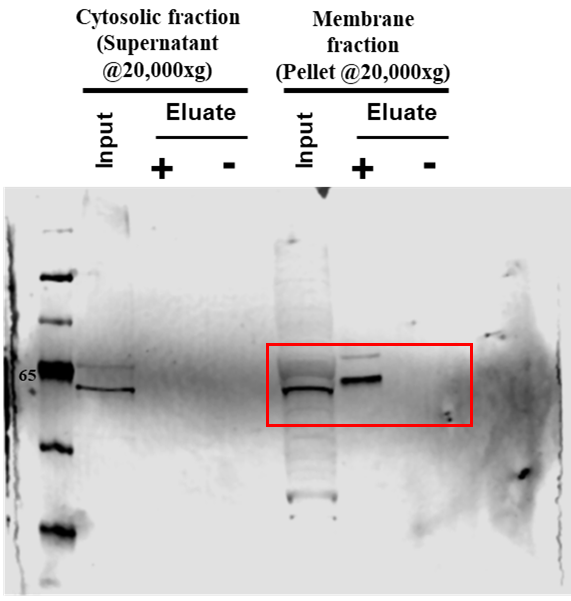 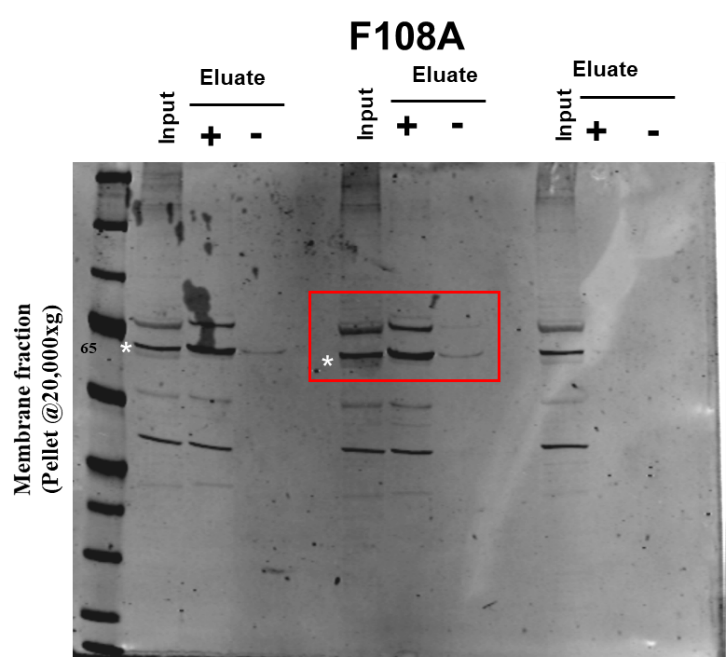 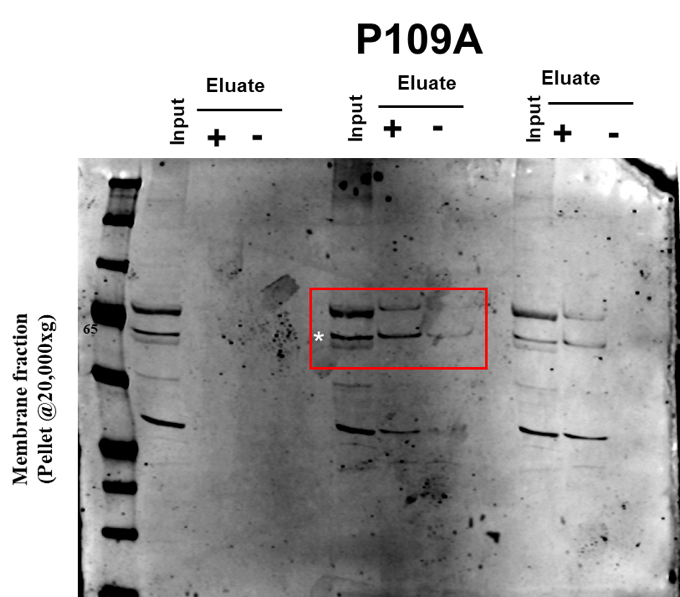 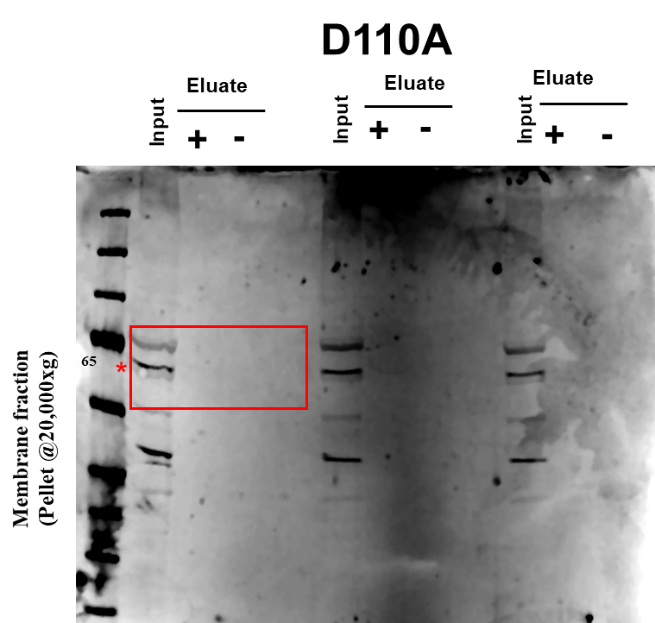 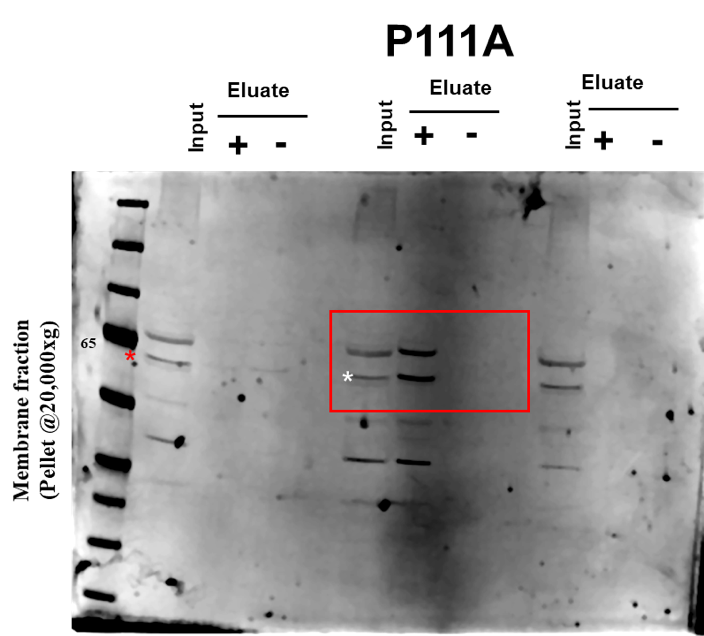 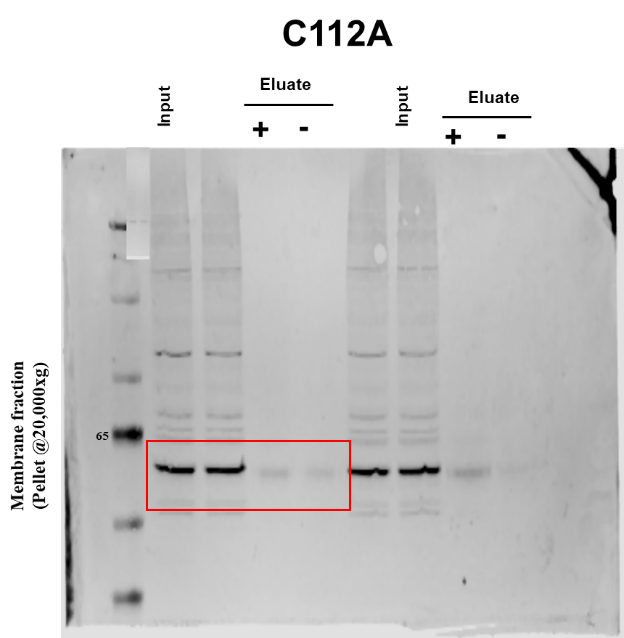 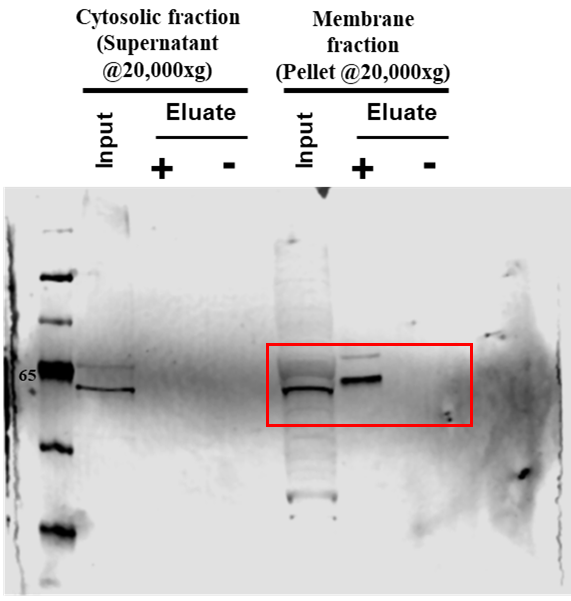 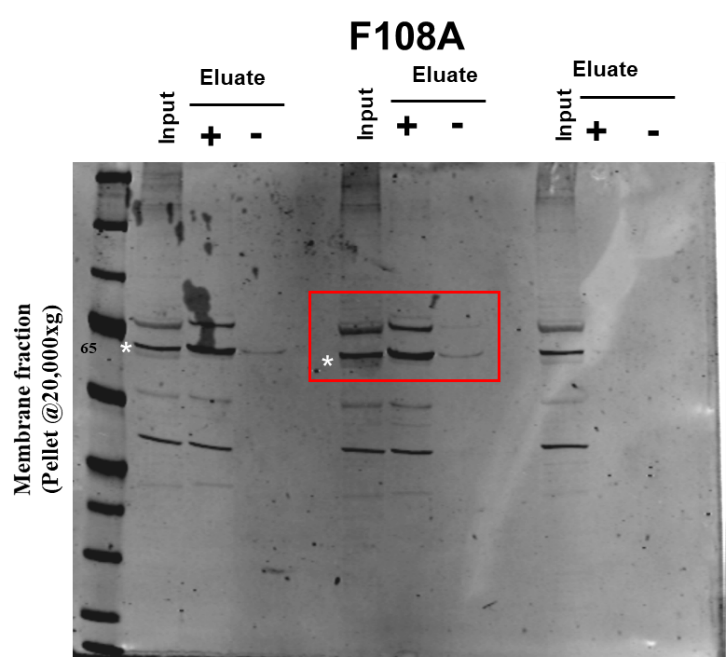 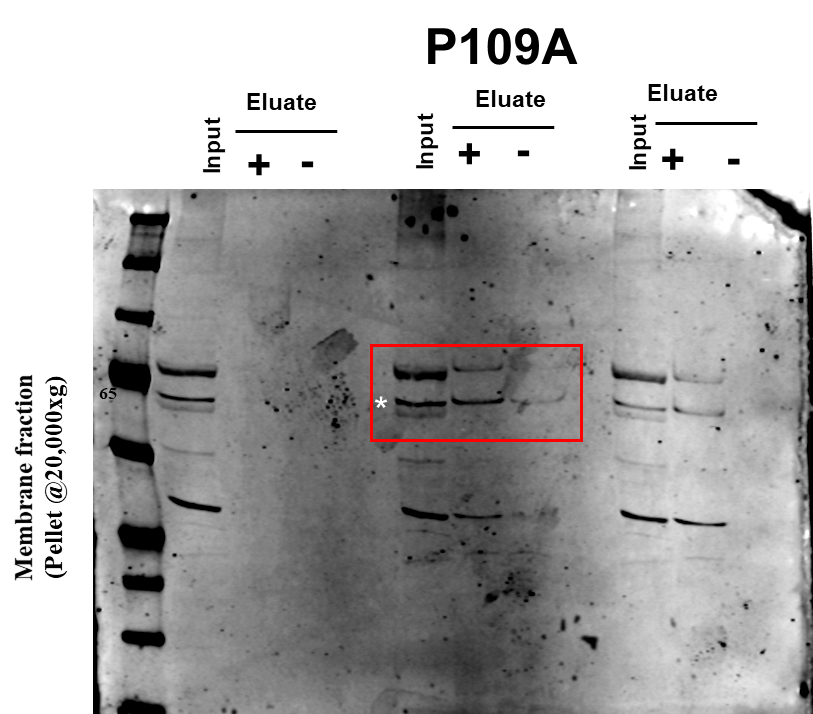 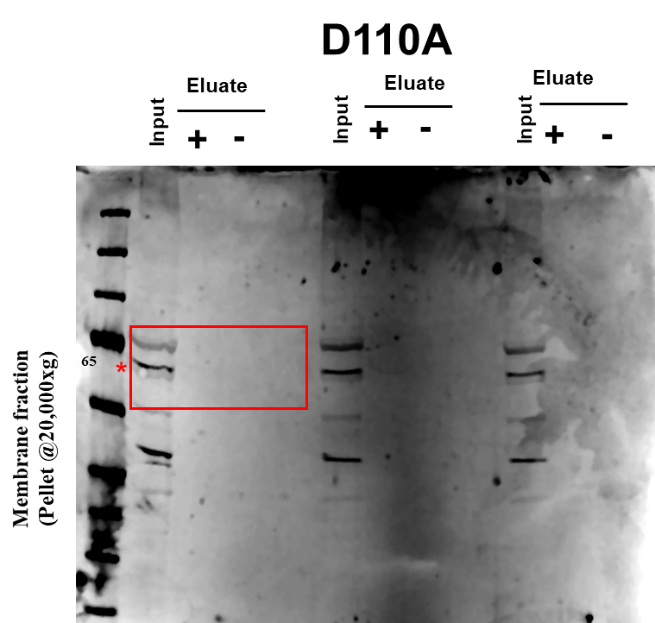 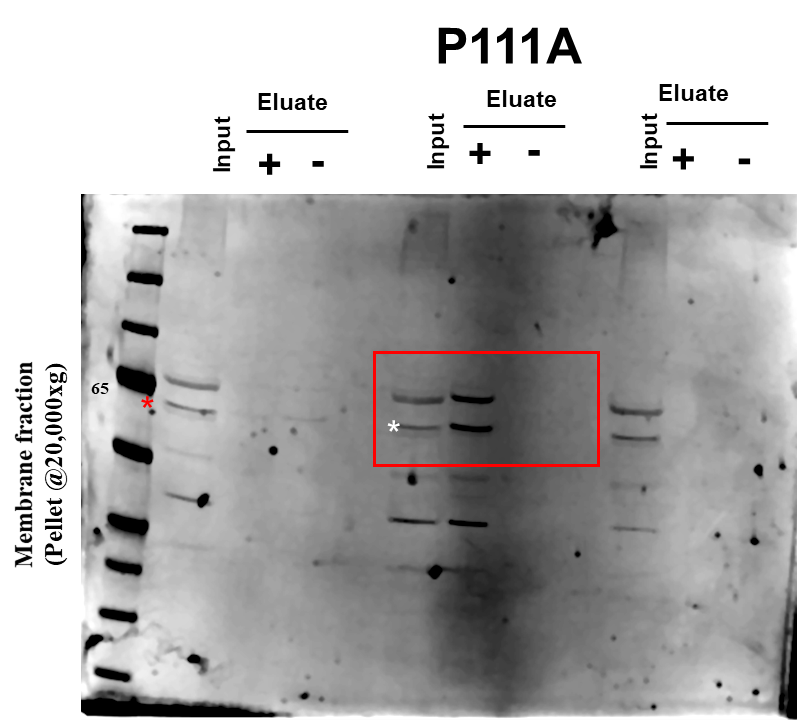 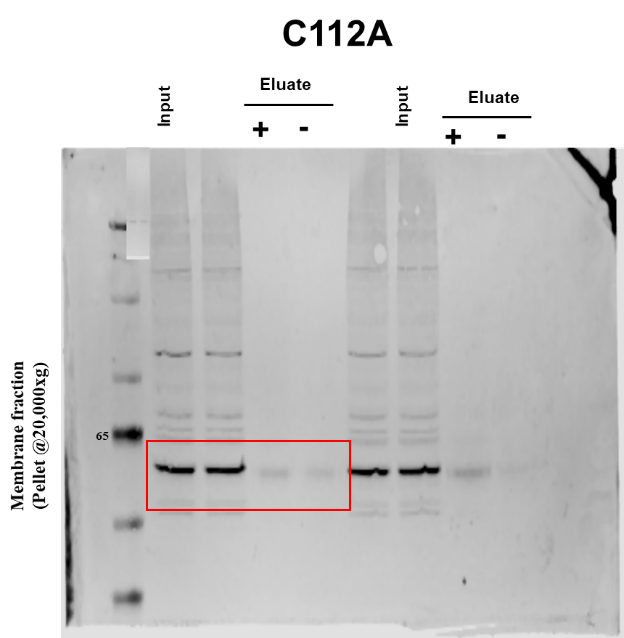 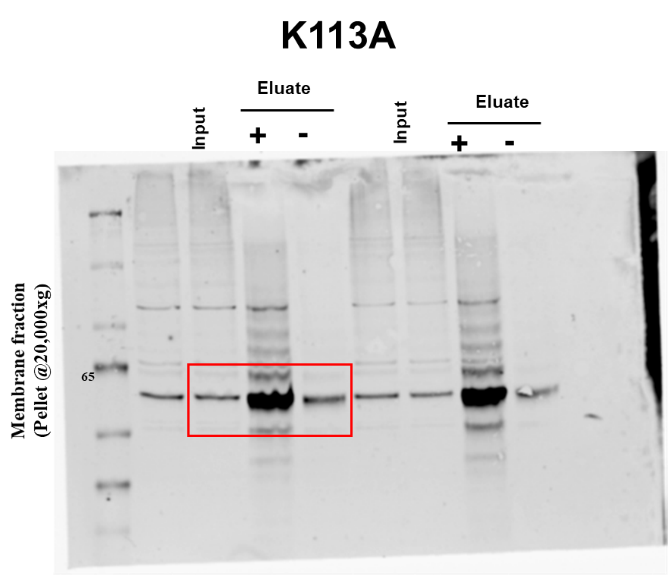 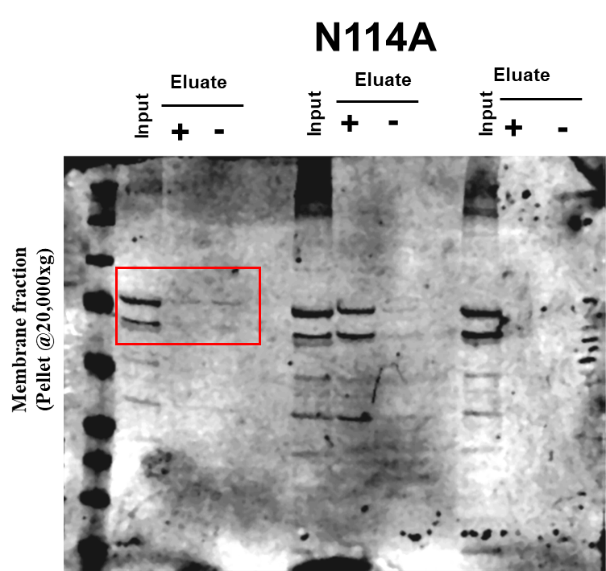 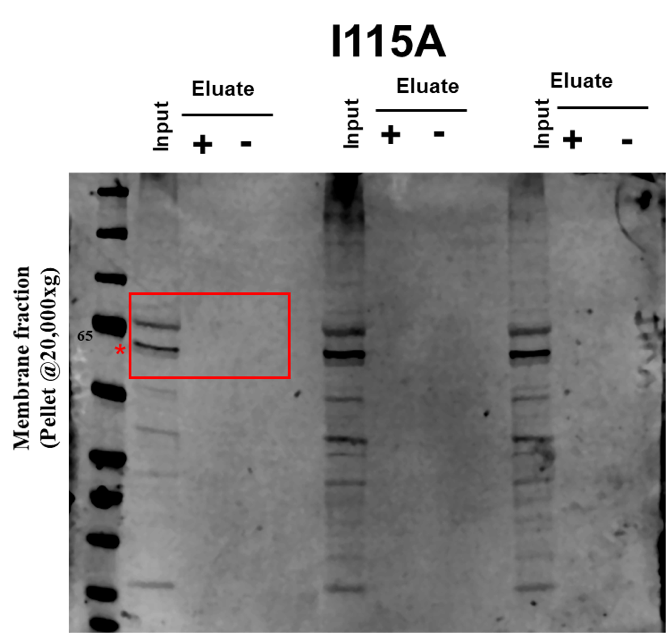 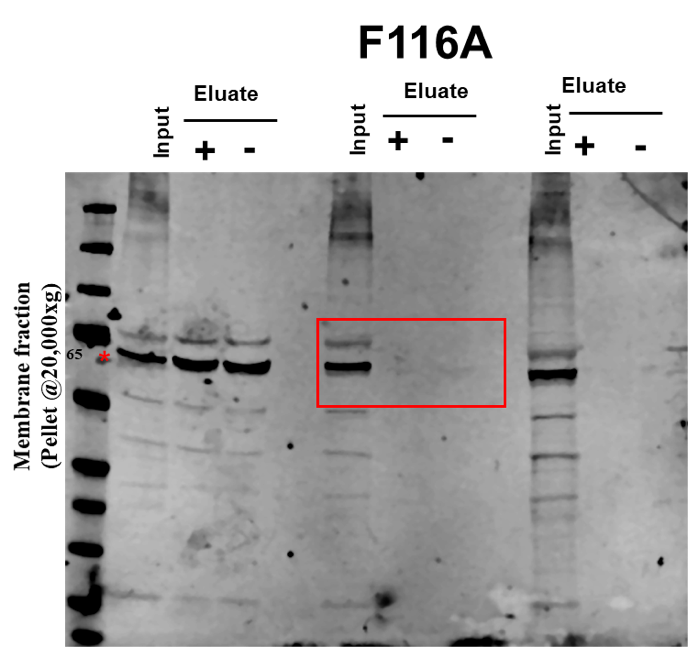 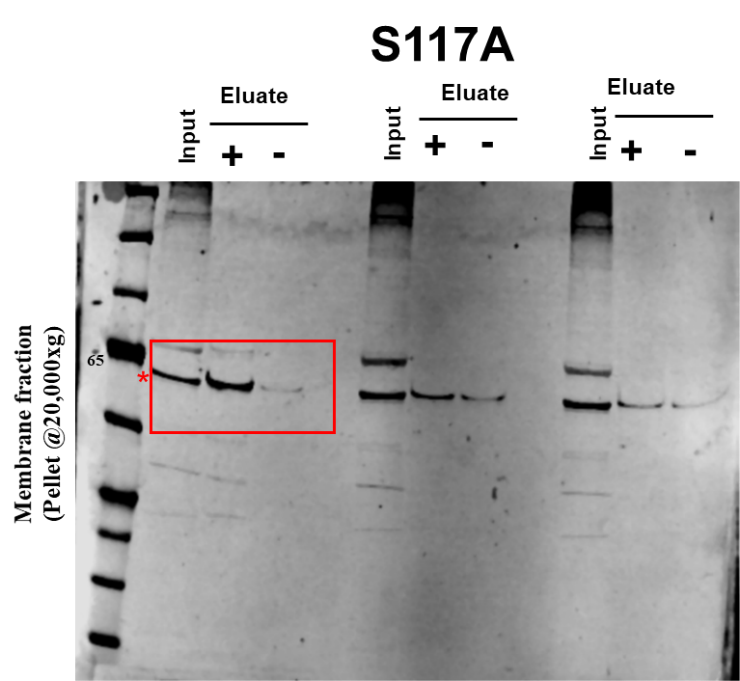 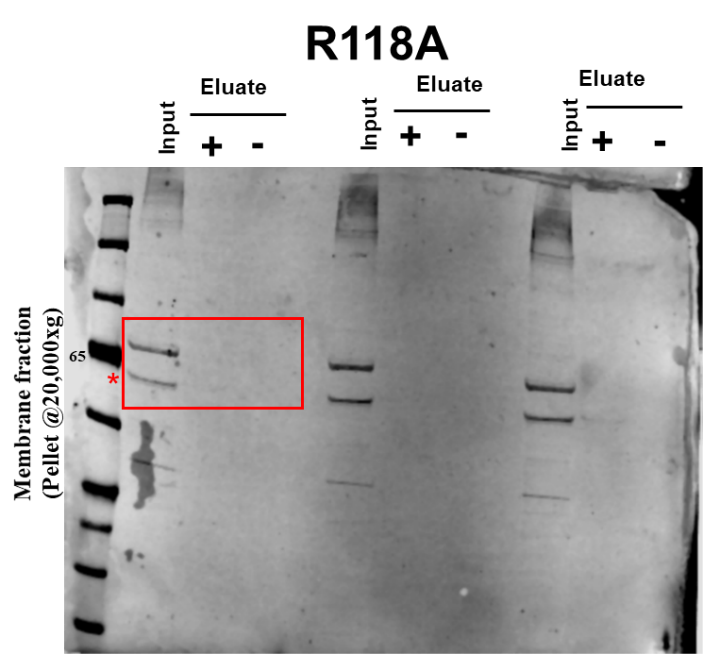 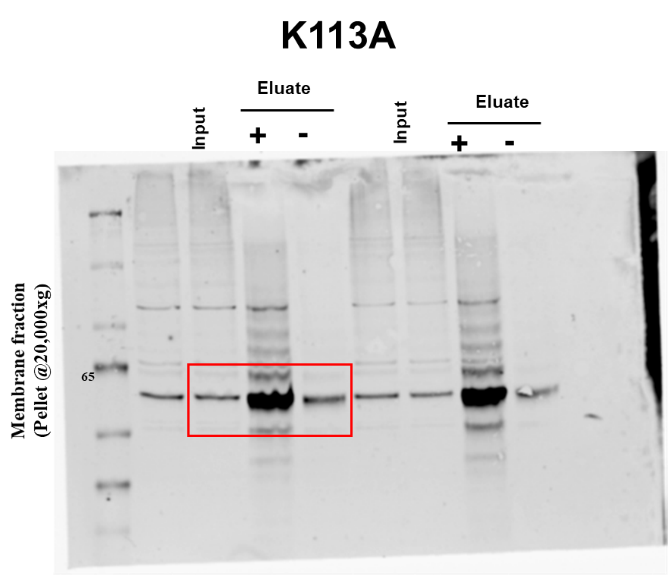 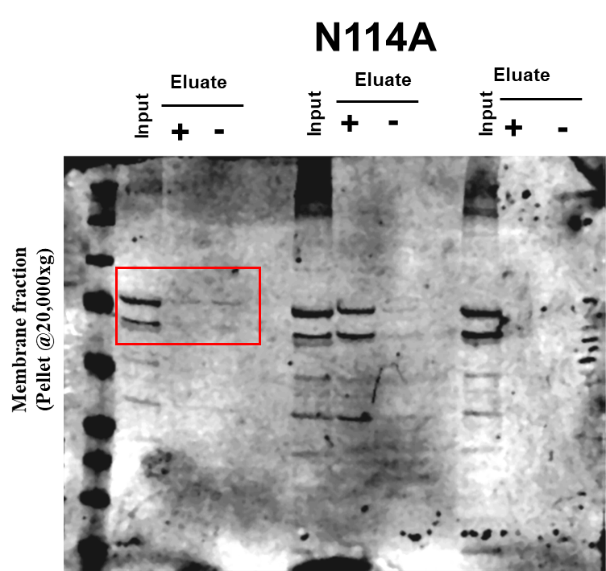 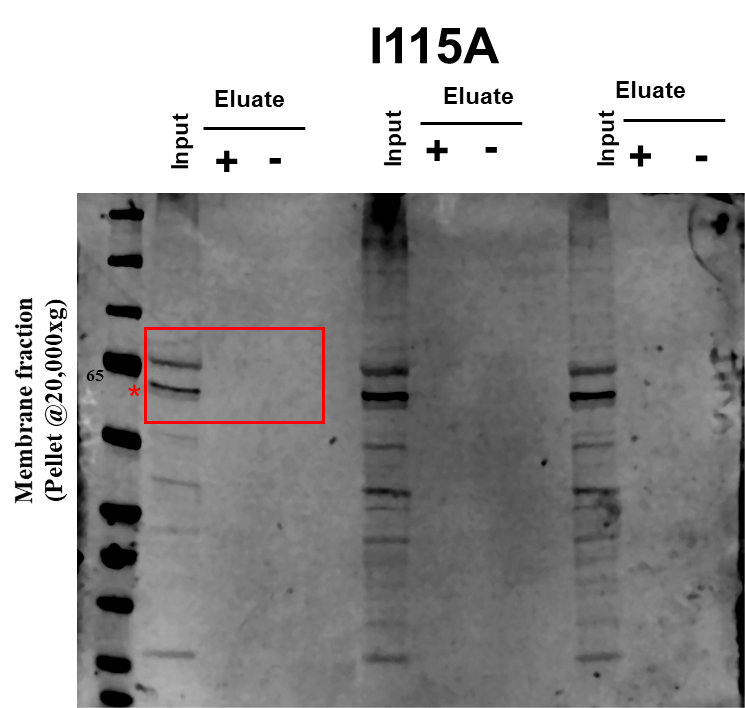 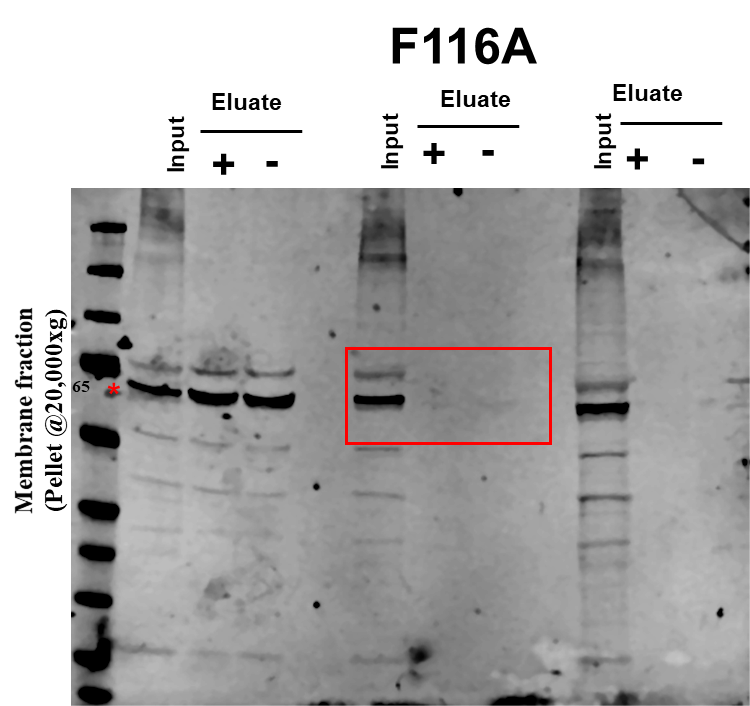 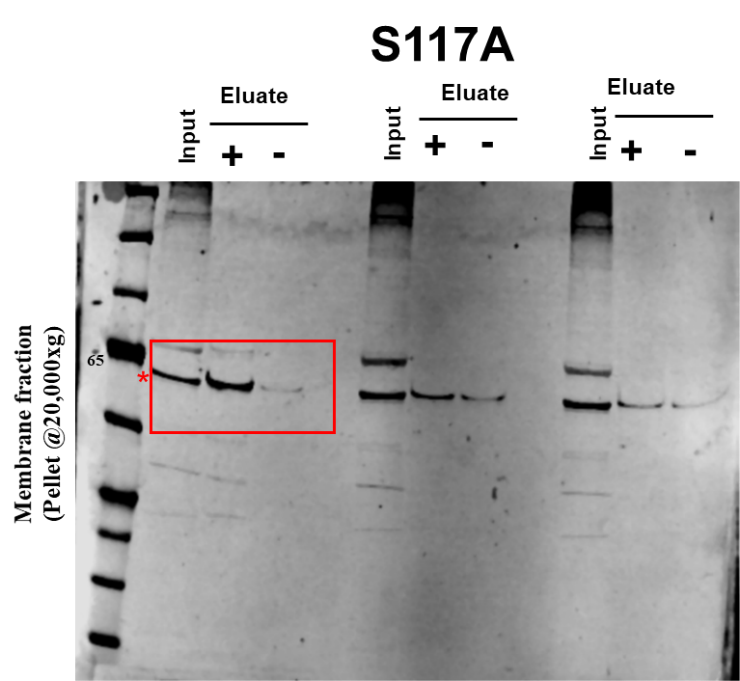 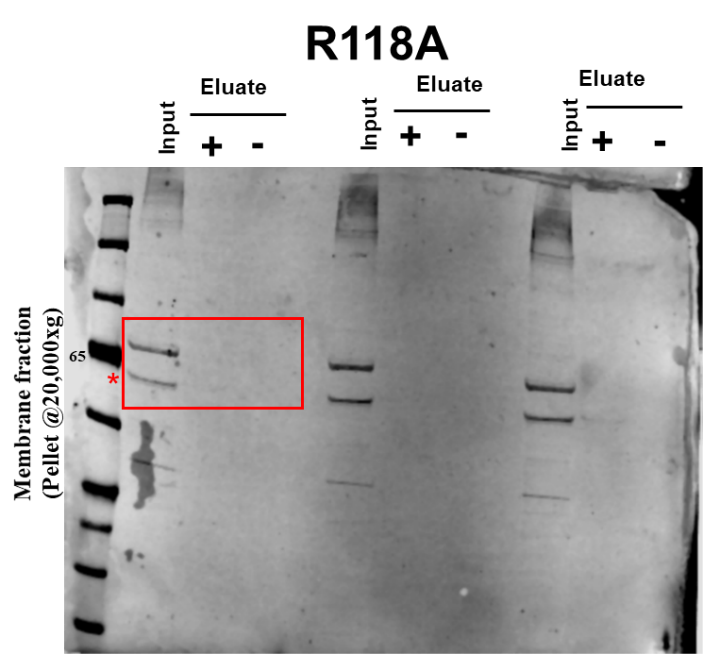 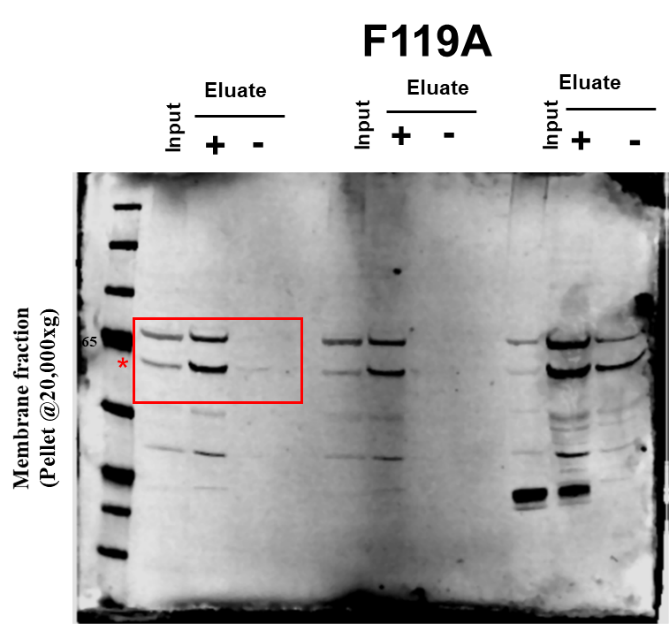 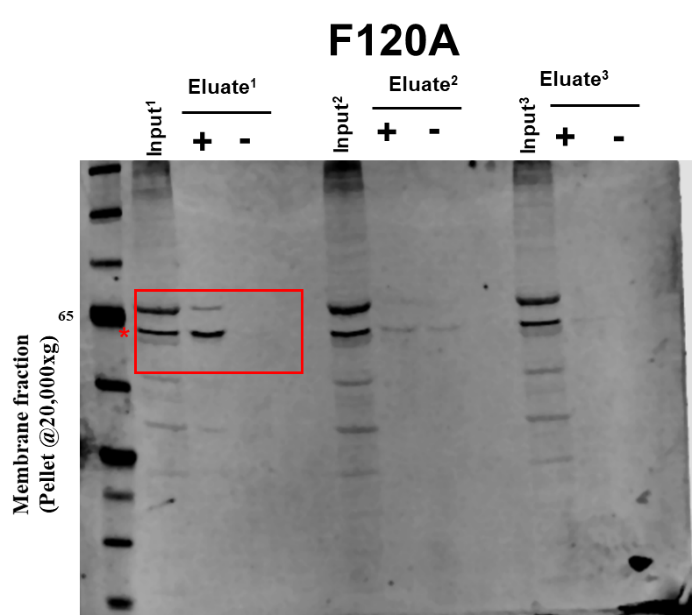 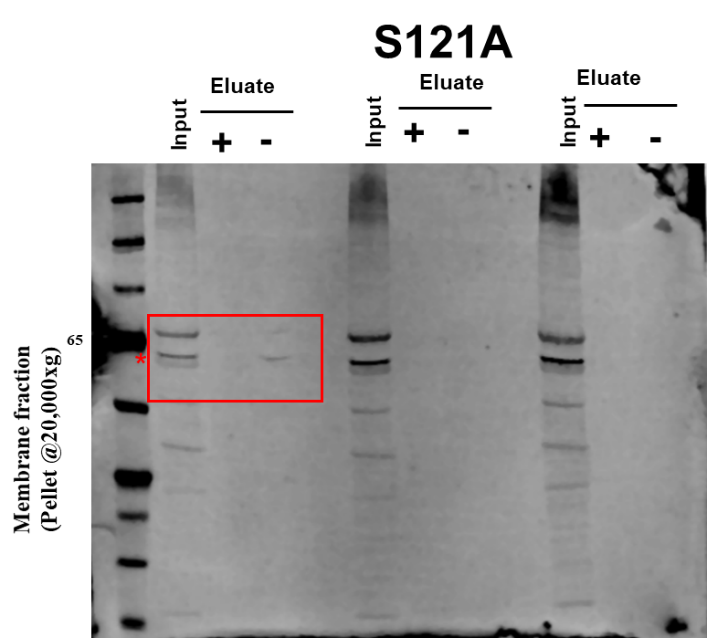 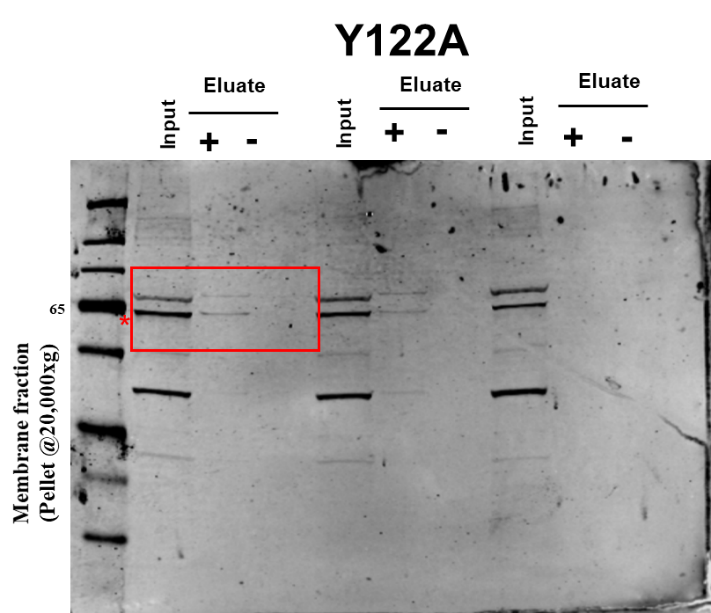 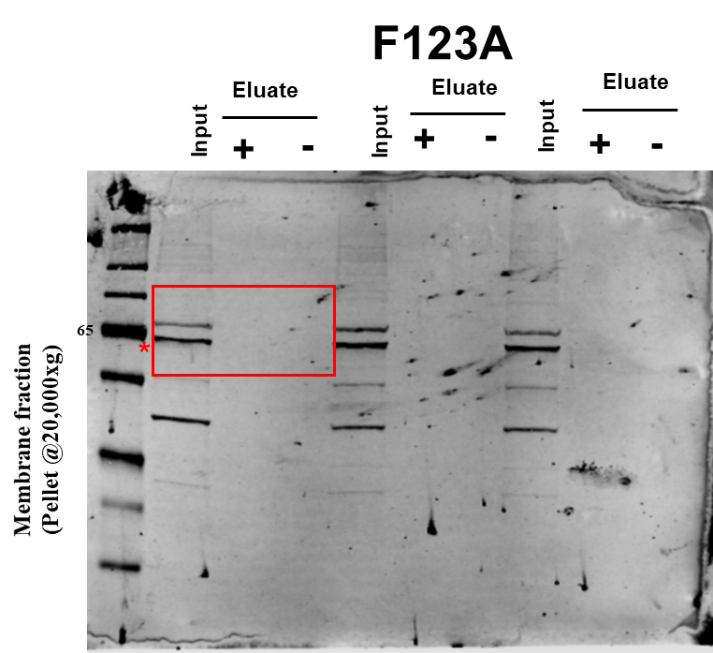 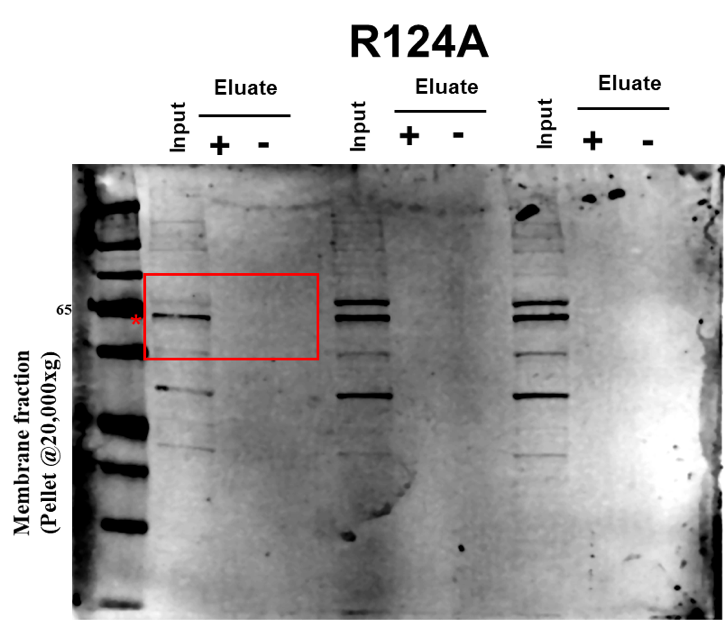 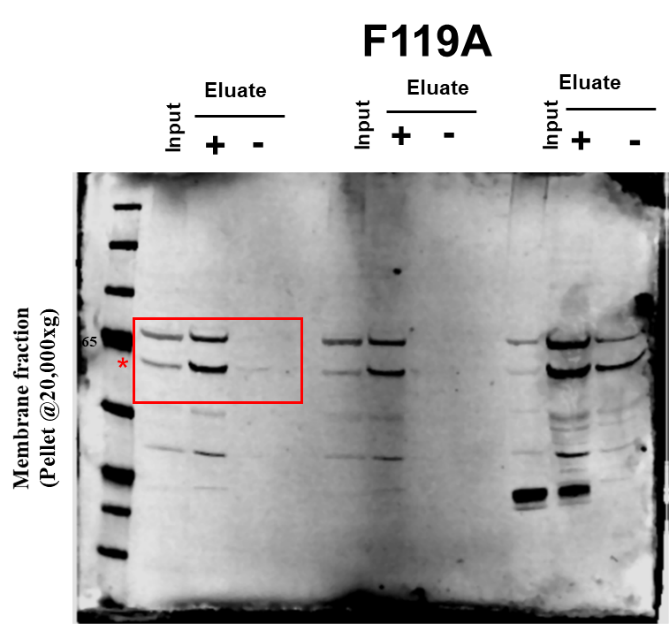 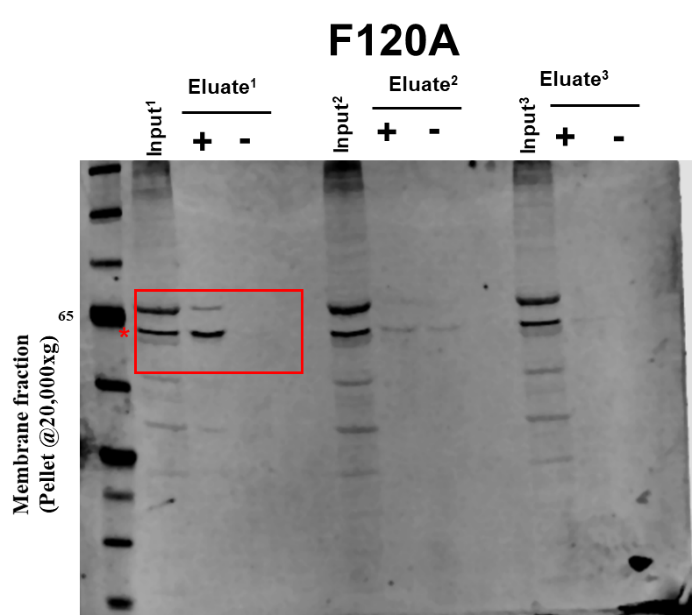 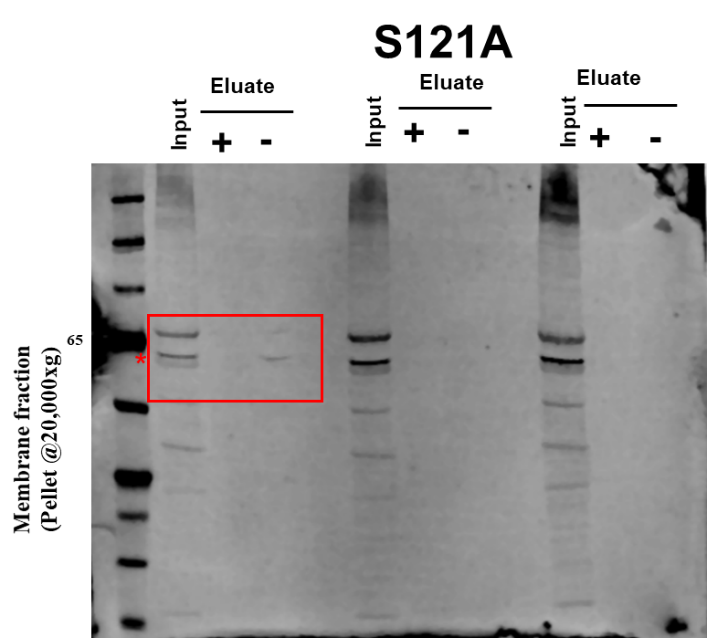 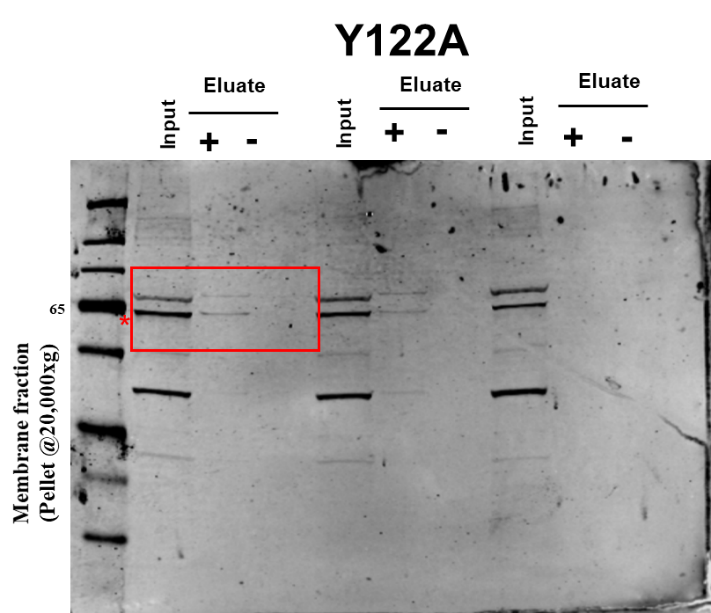 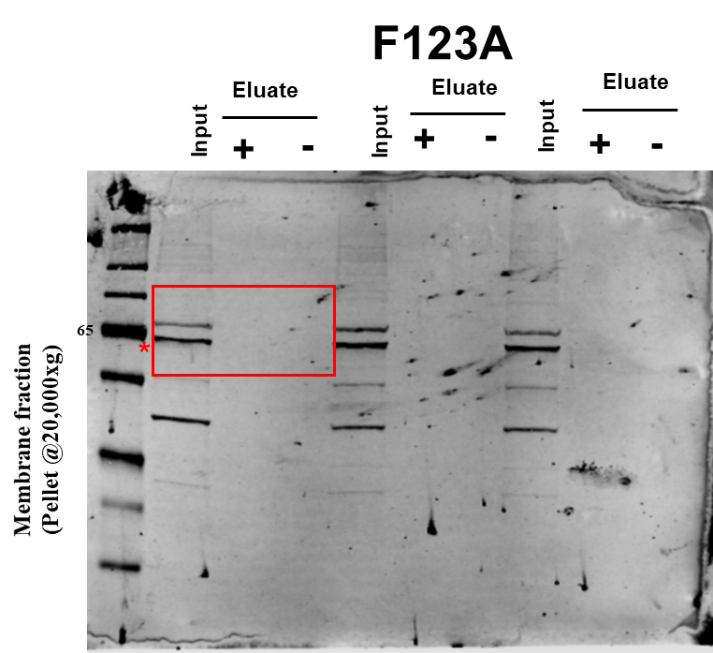 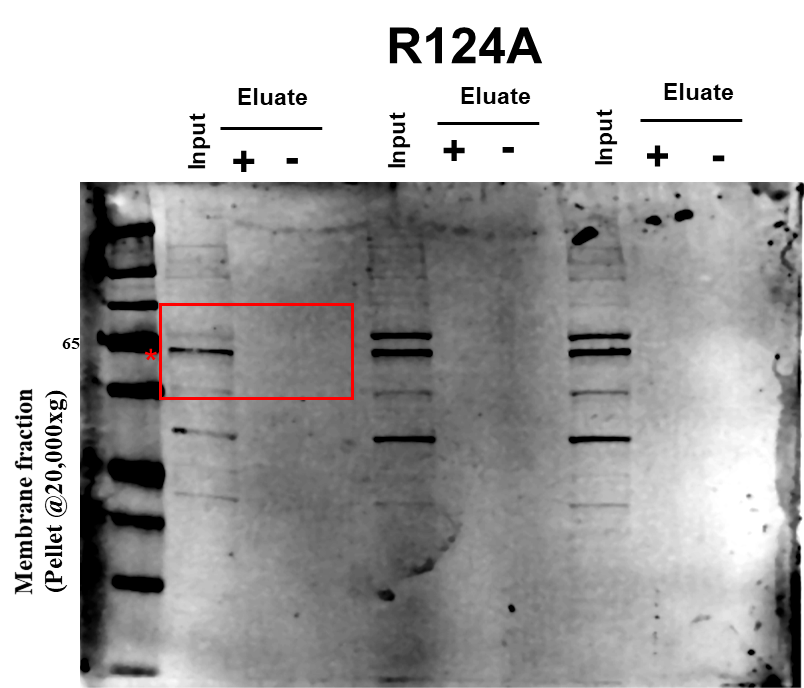 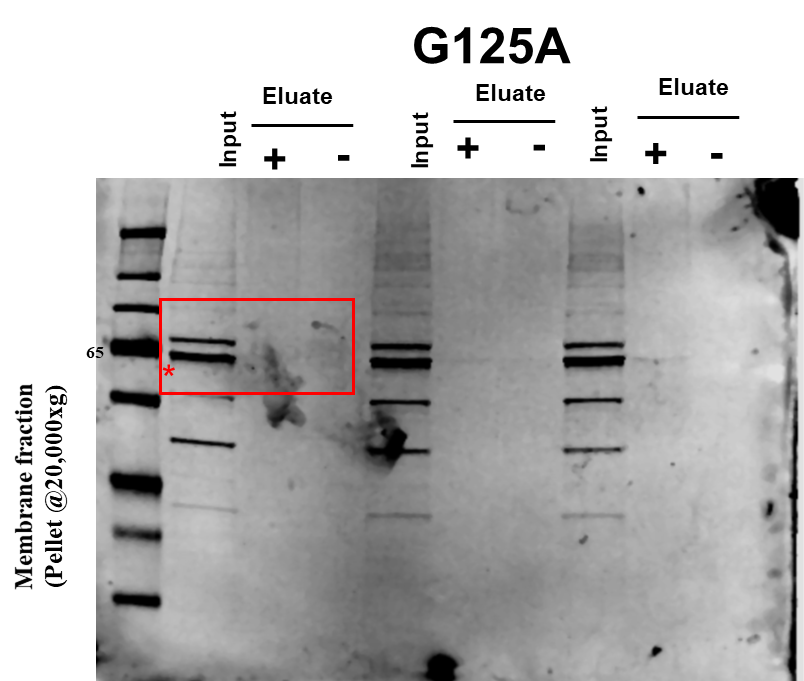 